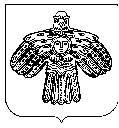 ПОСТАНОВЛЕНИЕ администрации сельского поселения «ПАЖГА»____________________________________________________«ПАДЖГА» сиктовмöдчöминса администрациялöнШУÖМ«15» июня 2022 года                                                                                                  № 26/06Об обеспечении первичных мер пожарной безопасностив границах сельского поселения «Пажга»В соответствии со статьей 19 Федерального закона от 21.12.1994 № 69-ФЗ «О  пожарной безопасности», в целях усиления пожарной безопасности, повышения противопожарной устойчивости населенных пунктов, администрация сельского поселения «Пажга»П О С Т А Н О В Л Я Е Т:      1. Утвердить Положение об обеспечении мер пожарной безопасности в границах населенного пункта сельского поселения «Пажга» согласно Приложению.	2. Обеспечить финансирование первичных мер пожарной безопасности за счёт средств бюджета сельского поселения «Пажга».           3. Контроль за исполнением данного постановления оставляю за собой.           4. Настоящее постановление подлежит обнародованию в установленных Уставом сельского поселения «Пажга» местах.Глава сельского поселения «Пажга»						     О.А. Гитева       ПРИЛОЖЕНИЕ  к постановлению администрации СП «Пажга» от 15.06.2022 г.    №26/06ПОЛОЖЕНИЕоб обеспечении первичных мер пожарной безопасности
в границах населенного пункта сельского поселения«Пажга»1. Общие положения1. 1. НастоящееПоложение определяет общие требования по обеспечению первичных мер пожарной безопасности в границах сельского поселения Пажга .1.2. Органы местного самоуправления поселения в пределах своих полномочий обеспечиваютпервичные меры пожарной безопасности в границах населённыхпунктов с привлечением населения к их проведению.1.3. Вопросыорганизационно-правового, финансового, материально-техническогообеспечения первичных мер пожарной безопасности в границах населенных пунктовпоселений устанавливаются нормативными актами органов местного самоуправления.2. Полномочия органов местного самоуправления поселенияпо обеспечению первичных мер пожарной безопасности                                                                   в границах сельских населенных пунктов2.1. Создание условий для организации добровольной пожарной охраны, а также для участия граждан в обеспечениипервичных мер пожарнойбезопасности в иных формах.2.2. Создание в целях пожаротушения условий для забора в любое время годаводы из источников наружного водоснабжения, расположенных в населенных пунктахи на прилегающих к ним территориях.2.3. Оснащение территорий общего пользования первичными средствами тушения пожаров и противопожарным инвентарем.2.4. Организация и принятие мер по оповещению населения и подразделений Государственной противопожарной службы о пожаре.2.5. Принятие мер по локализации пожара и спасению людей и имущества до прибытия подразделений Государственной противопожарной службы.2.6. Включение мероприятий по обеспечению пожарной безопасности в планы, схемы и программы развития территорий поселений и городских округов.2.7. Оказание содействия органам государственной власти субъектов Российской Федерации в информировании населения о мерах пожарной безопасности, в том числе посредством организации и проведения собраний населения.2.8.Установление особого противопожарного режима в случае повышения пожарной опасности.3. Основные задачи органов местного самоуправленияпо обеспечению первичных мер пожарной безопасностив границах поселений3.1. По созданию условий для организации добровольной пожарной охраны:разработка, утверждение и исполнение соответствующих бюджетов части расходов на пожарную безопасность (в том числе, на содержание добровольной пожарной охраны, закупку пожарно-технической продукции разработку и организацию выполнения целевых программ и др.);установление порядка привлечения сил и средств для тушения пожаров и проведения аварийно-спасательных работ на территории сельского поселения «Пажга».3.2.По созданию в целях пожаротушения условий для забора источников наружного водоснабжения:поддержание в постоянной готовности искусственных водоемов, подъездов к водоисточникам и водозаборных устройств;оборудование естественных или искусственных водоисточников(реки, озера, бассейны, градирни и т. п.) подъездами с площадками (пирсами) с твердым покрытием размерами не менее 12 х 12 м для установки пожарных автомобилей и забора воды в любое время года;3.3. По оснащению территорий общего пользования первичными средствами тушения пожаров и противопожарным инвентарем:3.4. По организации и принятию мер по оповещению населения и подразделений Государственной противопожарной службы о пожаре:обеспечение населенных пунктов исправной телефонной или радиосвязью для сообщения о пожаре в пожарную охрану;установка натерритории сельских населенных пунктов средств звуковой сигнализации для оповещения людей на случай пожара и определение порядка вызова пожарной охраны.3.5. По принятию мер по локализации пожара и спасению людей и имущества до прибытия подразделений Государственной противопожарной службы:3.6. Сообщение о возникновении пожара в пожарную охрану; 3.7. Организация спасания людей в случае угрозы их жизни, используя для этого имеющиеся силы и средства;3.8. Выполнение мероприятий, способствующих предотвращению развития пожара;3.9. удаление за пределы опасной зоны всех граждан, не участвующих в тушении пожара;3.10. Осуществление общего руководства по тушению пожара руководителем ДПО (с учетом специфических особенностей населенного пункта) до прибытия подразделения пожарной охраны;4.0. Обеспечение соблюдения требований безопасности членами добровольной пожарной охраны, принимающими участие в тушении пожара; организация эвакуации и защиты материальных ценностей, одновременно с тушением пожара;4.1. Организация встречи подразделений пожарной охраны и оказание помощи в выборе кратчайшего пути для подъезда к очагу пожара.4.2. По включению мероприятий по обеспечению пожарной безопасности в планы, схемы и программы развития территорий поселений:4.3. Организация и осуществление мер по защите от пожаров лесных массивов и торфяников;4.4. Создание условий и проведение мероприятий по тушению лесных массивов и торфяников;4.5. Создание условий и проведение мероприятий по тушению лесных и торфяных пожаров;4.6. Обеспечение надлежащего состояния источников противопожарного водоснабжения,организация работ по содержанию в исправном состоянии средств обеспечения пожарной безопасности жилых и общественных зданий, находящихся в муниципальной собственности;4.7. Обеспечение пожарной безопасности жилого муниципального фонда инежилых помещений.4.8.По оказанию содействия органам государственной власти области в информировании населения о мерах пожарной безопасности:назначение лиц, ответственных за информирование населения мерам пожарной безопасности;организация мероприятий по информированию неработающего населения, в том числе инвалидов и пенсионеров, с привлечением управляющих организаций, товариществ собственников жилья, жилищных кооперативов в границах городского округа, городских и сельских поселений, о проблемах и путях обеспечения пожарной безопасности, о принятых решениях по обеспечению пожарной безопасности по распространению пожарно-технических знаний, через средства массовой информации оказание содействия садоводческим, огородническим и дачным некоммерческим объединениям граждан в обеспечении пожарной безопасности;4.9.По установлению особого противопожарного режима в случае
повышения пожарной опасности:разработка и выполнение для населенных пунктов, расположенных в лесных массивах, мероприятий, исключающих возможность переброса огня при лесных и торфяных пожарах на здания и сооружения (устройство защитных противопожарных полос, посадка лиственных насаждений, удаление в летний период сухой растительности и другие);ограничение доступа людей в лесные массивы, запрещение разведения костров, проведения пожароопасных работ на определенных участкахорганизация силами местного населения и членов добровольных пожарных формирований патрулирования населенных пунктов в пожароопасный период проведение соответствующей разъяснительной работы с населением о мерах пожарной безопасности и действиях в случае пожара;установление других дополнительных требований пожарной безопасности.